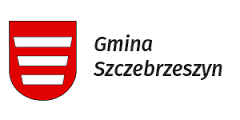 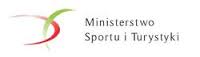 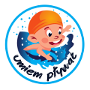 SZANOWNI RODZICE UCZNIÓW KLAS I -  III SZKÓŁ PODSTAWOWYCH                                              Z TERENU GMINY  SZCZEBRZESZYN Uprzejmie informujemy, że Gmina Szczebrzeszyn ogłasza rekrutację 
NA NAUKĘ PŁYWANIA 
w ramach realizacji Rządowego Projektu powszechnej nauki pływania pt. „Pływać każdy może”. Nauka pływania dla dzieci klas I - III szkół podstawowych jest bezpłatna.  
Zadanie finansowane jest ze środków gminy Szczebrzeszyn oraz Ministerstwa Sportu i Turystyki. ZASADY REKRUTACJI.Ze względu na ograniczoną liczbę miejsc o zakwalifikowaniu się do projektu  będzie decydowała liczba punktów preferencyjnych otrzymanych przez ucznia. Rekrutacja odbywać się będzie w sposób ciągły, aż do zakwalifikowania wymaganej liczby osób określonej warunkami projektu.W przypadku braku zrekrutowania do projektu odpowiedniej liczby uczestników zajęć nastąpi przedłużenie procesu rekrutacji do osiągnięcia odpowiedniej liczby chętnych, w terminie wyznaczonym przez Organizatora – Gminę Szczebrzeszyn.Rekrutacja jest prowadzona z uwzględnieniem równego dostępu uczniów obu płci oraz uczniów niepełnosprawnych oraz limitu grup. W procesie rekrutacji Komisja Rekrutacyjna będzie kierować się poniższymi kryteriami.- 4 pkt rekrutacyjne – dla uczniów klas I-III, którzy nie uczestniczyli w zajęciach nauki pływania 
w ramach poprzednich edycji programu „Umiem pływać”,	- 2 pkt rekrutacyjne otrzymają uczniowie posiadający orzeczenie o potrzebie kształcenia specjalnego / orzeczenie o niepełnosprawności,	- 2 pkt rekrutacyjne otrzymają uczniowie pochodzący z rodzin objętych nadzorem kuratora, wsparciem asystenta rodziny lub wsparciem Ośrodka Pomocy społecznej na podstawie art. 7 ustawy o pomocy społecznej,	-  1 pkt uczniowie pochodzący z rodzin wielodzietnych.Po zakończeniu procesu rekrutacji Komisja rekrutacyjna przedstawi listy dzieci zakwalifikowanych oraz listę rezerwową. ZASADY ORGANIZACJI ZAJĘĆ.Zajęcia nauki pływania realizowane będą na Krytej Pływalni OSIR w Zamościu przy  ul. Zamoyskiego 62 a,  zgodnie z ustalonym harmonogramem. Kurs nauki pływania przeprowadzi dwóch wykwalifikowanych instruktorów. Transport zapewni  Gmina Szczebrzeszyn. Odjazdy oraz przyjazdy będą się odbywały spod budynków szkół. Każdy uczestnik weźmie udział  w kursie obejmującym 20 godzin (10  dwu godzinnych wyjazdów, w soboty oraz w niedziele). Zainteresowanych rodziców zapraszamy do złożenia deklaracji uczestnictwa dziecka 
w nauce pływania w terminie do 20 września 2016 r.Deklaracje należy składać w Sekretariacie Urzędu Miejskiego w Szczebrzeszynie pok. Nr 12 Regulamin uczestnictwa oraz niezbędne formularze są do pobrania w sekretariatach szkół.Regulamin zajęć nauki pływania dla dzieci klas I-III uczęszczających do szkół podstawowych na terenie gminy Szczebrzeszyn w ramach programu Ministerstwa Sportu i Turystyki w ramach projektu powszechnej nauki pływania -"Umiem pływać II". Organizatorem zajęć jest Gmina Szczebrzeszyn, 
z siedzibą Szczebrzeszyn, Pl. T. Kościuszki 1, 22-460 Szczebrzeszyn, tel. 84 6821 095.1.	Zakładane cele1)	Nabycie przez dzieci szkół podstawowych z terenu  gminy Szczebrzeszyn  podstawowych umiejętności pływania,2)	Upowszechnianie aktywności fizycznej dzieci,3)	Profilaktyka przeciwdziałania i korygowanie wad postawy4)	Zapobieganie zjawiskom patologii społecznych, poprzez skierowaną do uczniów  ofertę uczestnictwa w dodatkowych zajęciach sportowych.2.	Warunki uczestnictwa1)	W zajęciach mogą brać udział zainteresowani uczniowie klas I-III Szkół Podstawowych
z terenu Gminy Szczebrzeszyn, którzy dotychczas nie uczestniczyli w zajęciach nauki pływania  w ramach programu„ Umiem pływać”. 2)	Warunkiem uczestnictwa w projekcie jest złożenie podpisanego przez rodzica / prawnego opiekuna:a)	Zgłoszenia,b)	Deklaracji  uczestnictwa,c)	Oświadczenia zapoznania się i przyjęcia  Regulaminu uczestnictwa w projekcie „ Umiem pływać” d)	Oświadczenia uczestnika projektu o wyrażeniu zgody na przetwarzanie danych osobowych. e)	Zaświadczenia lekarskiego / oświadczenia rodzica o braku przeciwskazań do uprawiania danego sportu (pływania). 3.	Zasady rekrutacji1)	Rekrutacja uczestników/ uczestniczek projektu odbywa się w sposób ciągły od dnia 14 września 2016 r. do dnia 20 września 2016 r. 2)	W przypadku braku zrekrutowania do projektu odpowiedniej liczby uczestników zajęć nastąpi przedłużenie procesu rekrutacji do osiągnięcia odpowiedniej liczby chętnych, w terminie wyznaczonym przez Organizatora. 3)	Rekrutacja jest prowadzona z uwzględnieniem równego dostępu uczniów obu płci oraz uczniów niepełnosprawnych oraz limitu grup.4)	W procesie rekrutacji Komisja Rekrutacyjna będzie kierować się poniższymi kryteriami:a)	Uczniowie klas II i III, którzy  nie uczestniczyli w zajęciach nauki pływania  w ramach poprzednich edycji programu „ Umiem pływać” – 4 pkt. preferencyjne.. b)	Uczniowie klas I-III szkół podstawowych posiadający orzeczenie o potrzebie kształcenia specjalnego/ orzeczenie o niepełnosprawności – 2 pkt. preferencyjne.c)	Uczniowie / uczennice pochodzący z rodzin objętych nadzorem kuratora, wsparciem asystenta rodziny lub wsparciem Ośrodka Pomocy Społecznej na podstawie art. 7 ustawy  o pomocy społecznej  – 2 pkt. preferencyjne,d)	Uczniowie / uczennice pochodzący z rodzin wielodzietnych – 1 pkt. preferencyjny,e)	Kolejność zgłoszeń5)	Komisja rekrutacyjna sprawdza kompletność złożonych wniosków, przeprowadza ich analizę i tworzy listę uczniów zakwalifikowanych i listę rezerwową. 6)	Decyzje Komisji Rekrutacyjnej są ostateczne i nie podlegają zmianie.7)	W przypadku rezygnacji z zajęć przez uczestnika w trakcie pierwszych lub drugich zajęć do uczestnictwa w zajęciach kwalifikuje się kolejnego ucznia z listy rezerwowej. 4.	Zasady organizacji zajęć.1)	Zajęcia w ramach projektu będą realizowane na krytej Pływalni OSIR w Zamościu w okresie od 18 stycznia do czerwca 2016r. i od 24 września do 10 grudnia 2016r. 2)	Zajęcia będą odbywały się w grupach liczących maksymalnie 15 osób, zgodnie
z harmonogramem zajęć, przy czym Organizator zastrzega sobie prawo zmiany terminu zajęć przed ich rozpoczęciem, o czym poinformuje uczestników projektu. 3)	Transport uczestników z opiekunem i wolontariuszami na miejsce zajęć następuje środkami transportu wyznaczonymi przez Organizatora zajęć. 4)	Opóźnienie uczestnika zajęć na zbiórce przed godziną wyjazdu powyżej 10 minut skutkuje nie uczestnictwem ucznia w danym dniu w zajęciach. 5)	Rodzic / opiekun prawny zobowiązany jest do powiadomienia organizatora zajęć (opiekuna grupy) o rezygnacji z zajęć lub nieobecności ucznia w danym dniu - co najmniej 1 dzień przed wyznaczonym terminem zajęć.6)	Zasady korzystania przez uczestników zajęć z basenu zawarte są w regulaminie Pływalni. 7)	Uczestnicy zajęć zobowiązani są do wykonywania wszelkich wynikających z programu zajęć poleceń opiekuna grupy i instruktora. 8)	Uczestnicy zajęć zobowiązani są do zachowania odpowiednich wymogów bezpieczeństwa, 
w tym do posiadania właściwego stroju i obuwia na basenie. 5.	Prawa i obowiązki uczestników projektu.1)	Każdy uczestnik projektu zobowiązany jest do:a)	Aktywnego uczestnictwa we wszystkich zajęciach prowadzonych w ramach projektu,b)	Przestrzegania regulaminu pływalni, w tym zasad higieny obowiązujących na pływalni.2)	Za bezpieczeństwa uczestników w drodze do szkoły i w drodze powrotnej do domu odpowiedzialność ponoszą rodzice dziecka3)	Nieobecność na zajęciach musi być usprawiedliwiona dostarczeniem zwolnienia lekarskiego lub złożeniem pisemnego oświadczenia o przyczynach nieobecności podpisanego przez rodzica lub opiekuna prawnego. 4)	Z przyczyn organizacyjnych niemożliwe jest odpracowanie nieobecności na zajęciach. 5)	Nieprzestrzeganie regulaminu może spowodować odsunięciem ucznia od zajęć.  6)	Zajęcia dokumentowane są w dziennikach zajęć.7)	Rodzic/ prawny opiekun ma prawo być poinformowany o postępach dziecka a także korzystać z porad instruktorów.Harmonogram wyjazdów dla II etapu.I 	wyjazd	24.09.2016 r. – sobota,		25.09.2016 r. – niedzielaII 	wyjazd	01.10.2016 r. – sobota,		02.10.2016 r. -  niedziela III 	wyjazd	08.10.2016 r. – sobota,		09.10.2016 r. – niedziela	IV 	wyjazd  	15.10.2016 r. – sobota,		16.10.2016 r. -  niedziela	V 	wyjazd 	22.10.2016 r. – sobota,		23.10.2016 r. – niedzielaVI 	wyjazd	29.10.2016 r. – sobota,		30.10.2016 r. – niedzielaVII	wyjazd	05.11.2016 r. -  sobota,		06.11.2016 r. -  niedzielaVIII  wyjazd	12.11.2026 r. – sobota,		13.11.2016 r. -  niedzielaIX	wyjazd	19.11.2016 r. – sobota,		20.11.2016 r. -  niedzielaX	wyjazd	26.11.2016 r. -  sobota,		27.XI.2016 r. -  niedziela